2021 YILI RESİMLERLE KÖYDES ÇALIŞMALARIKÖYDES İÇMESUYUSULAMAveATIK SU FAALİYETLERİ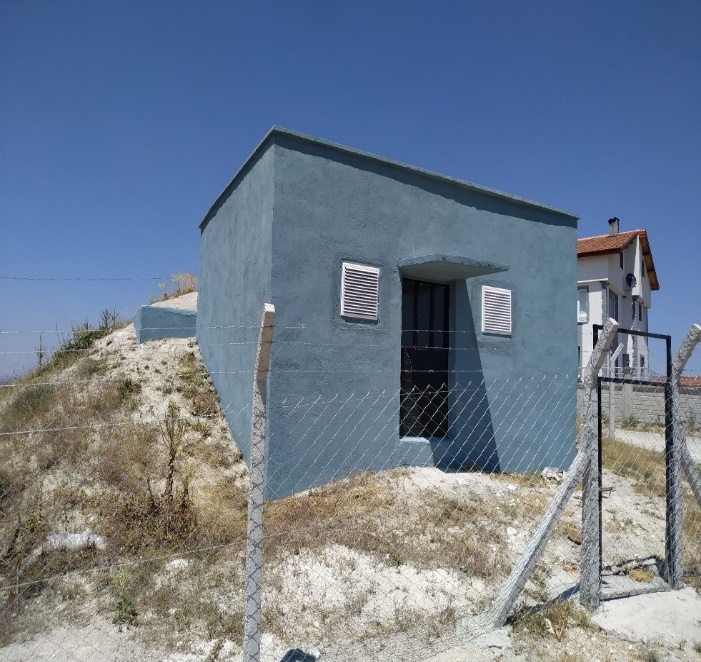 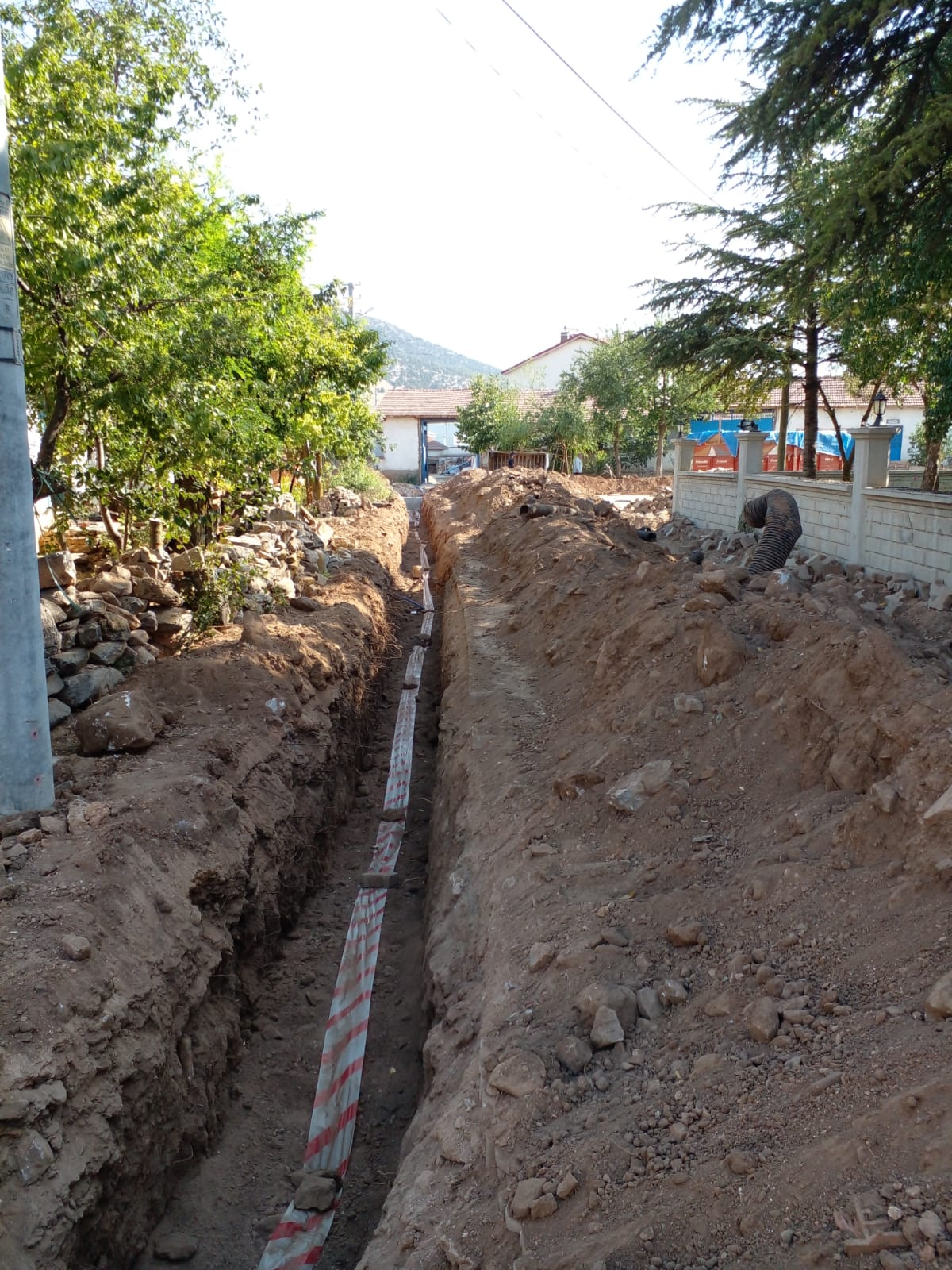 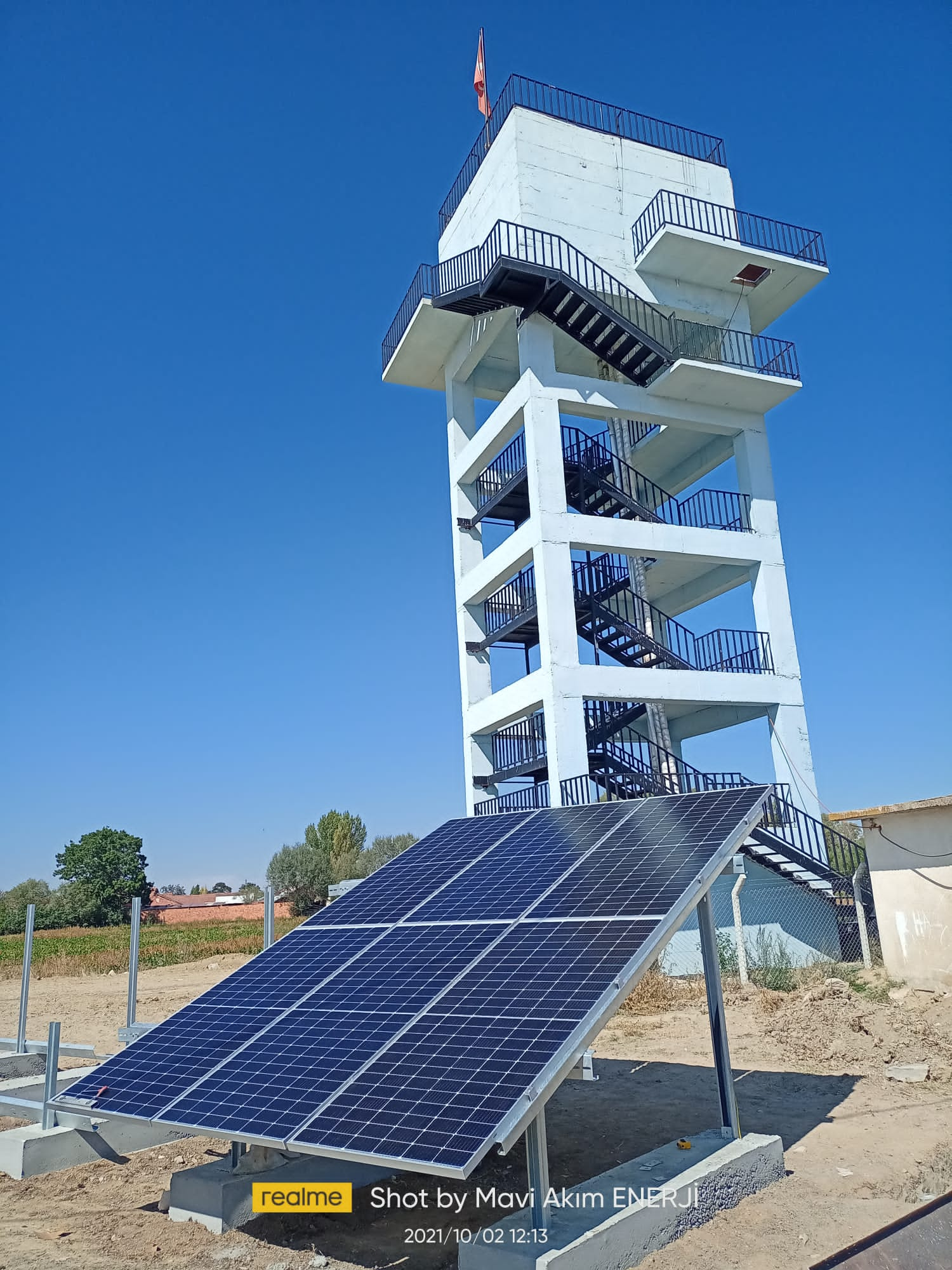 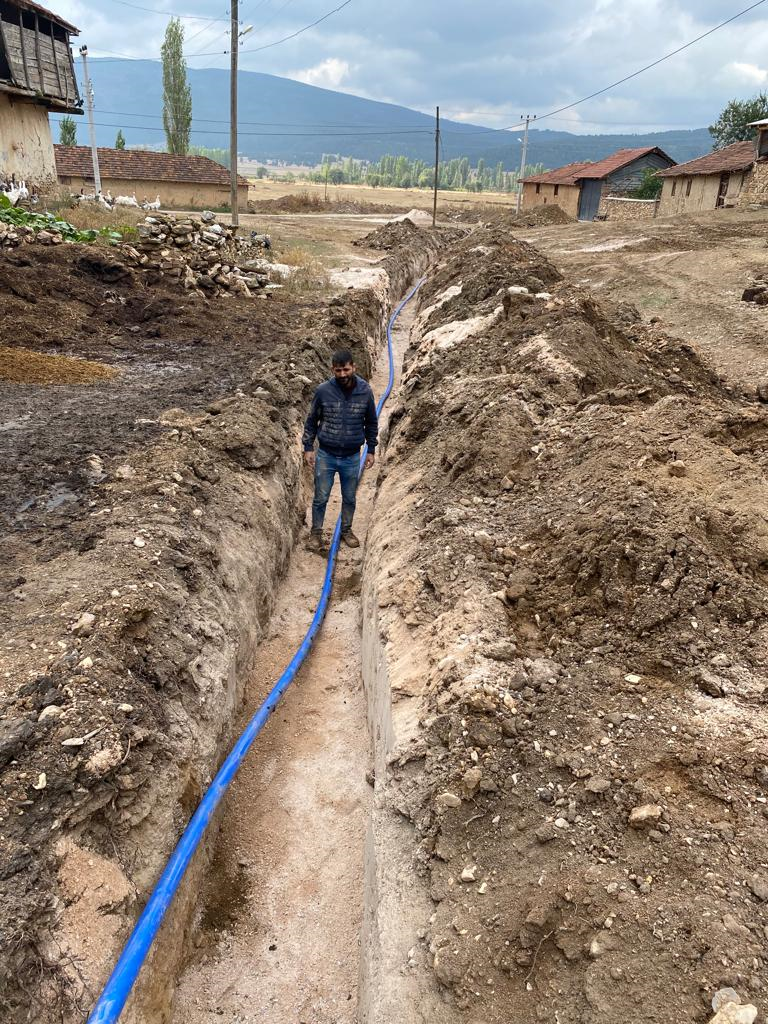                          Altıntaş İlçesi Alıncık Köyü İçme Suyu Şebeke Hattı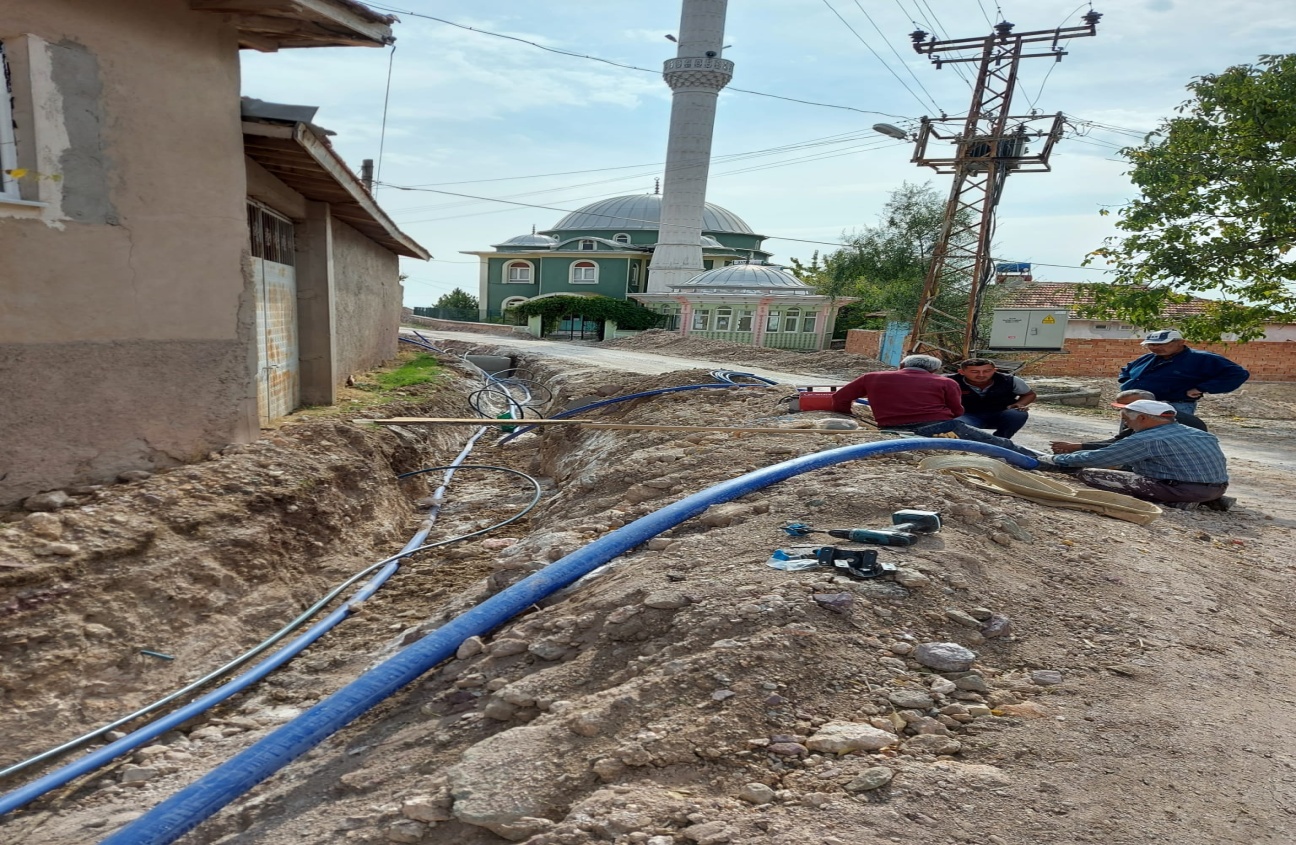                     Aslanapa ilçesi Karadiğin Köyü İçme Suyu Şebeke Hattı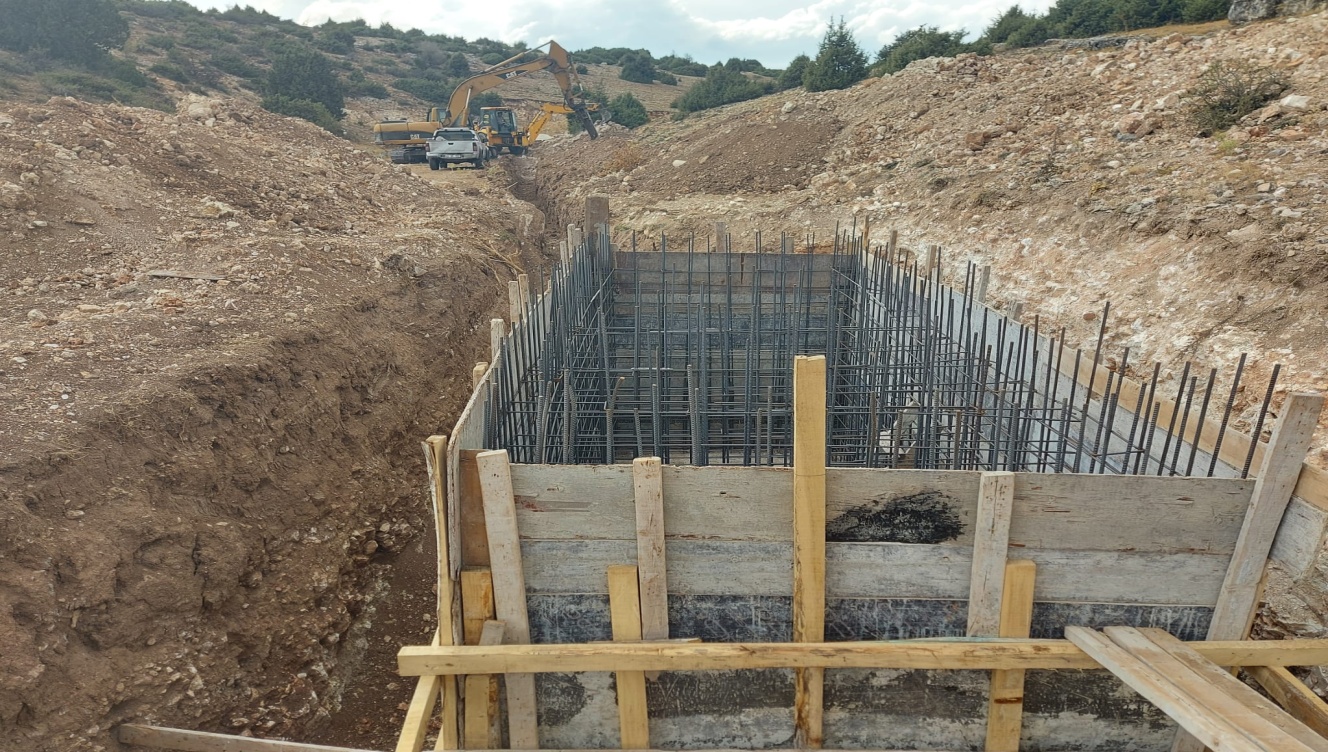                     Aslanapa ilçesi Karadiğin Köyü 100 kişilik foseptik yapımı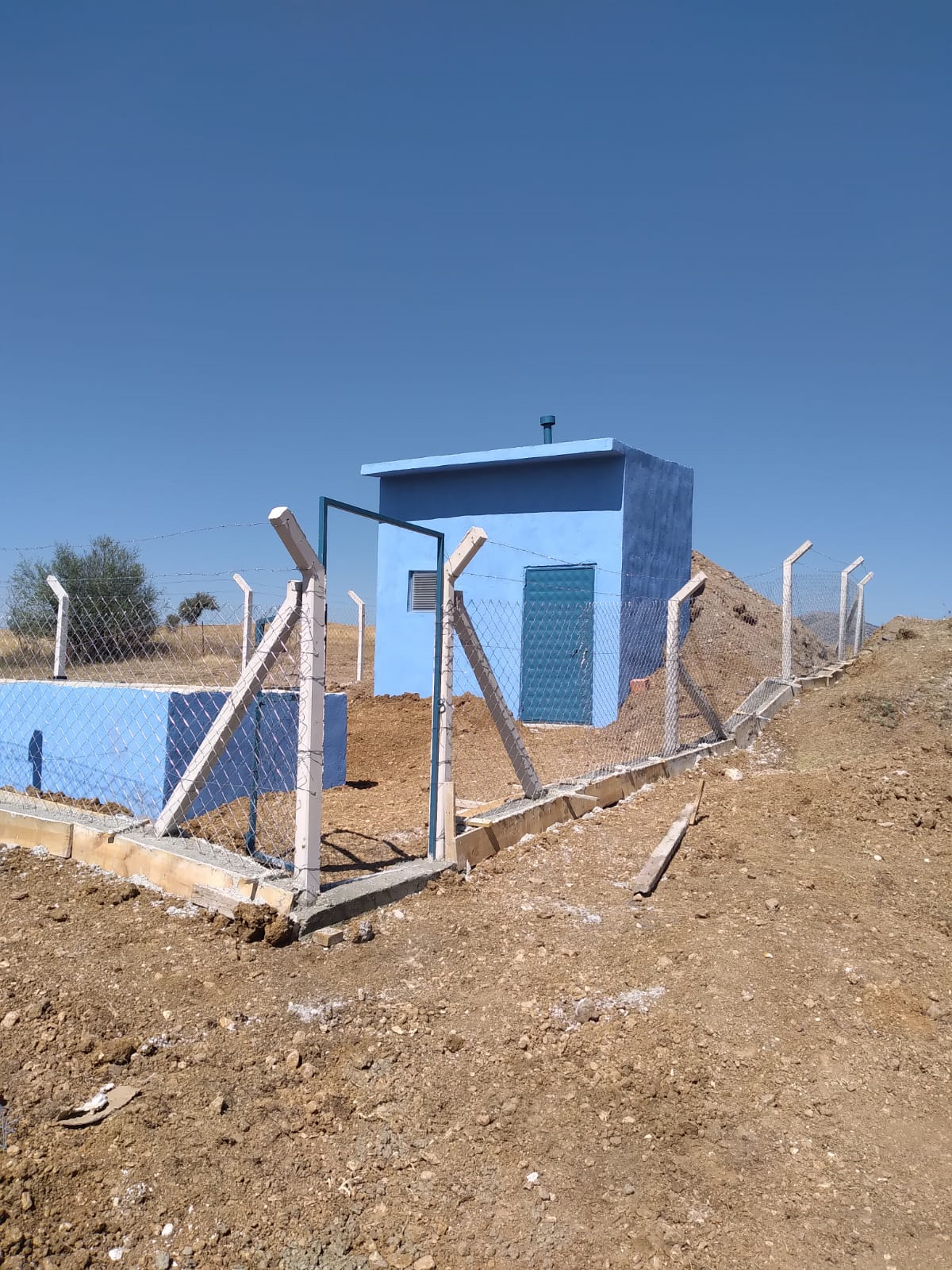                  Çavdarhisar ilçesi Efendi köprüsü köyü 20 m3 Depo Yapımı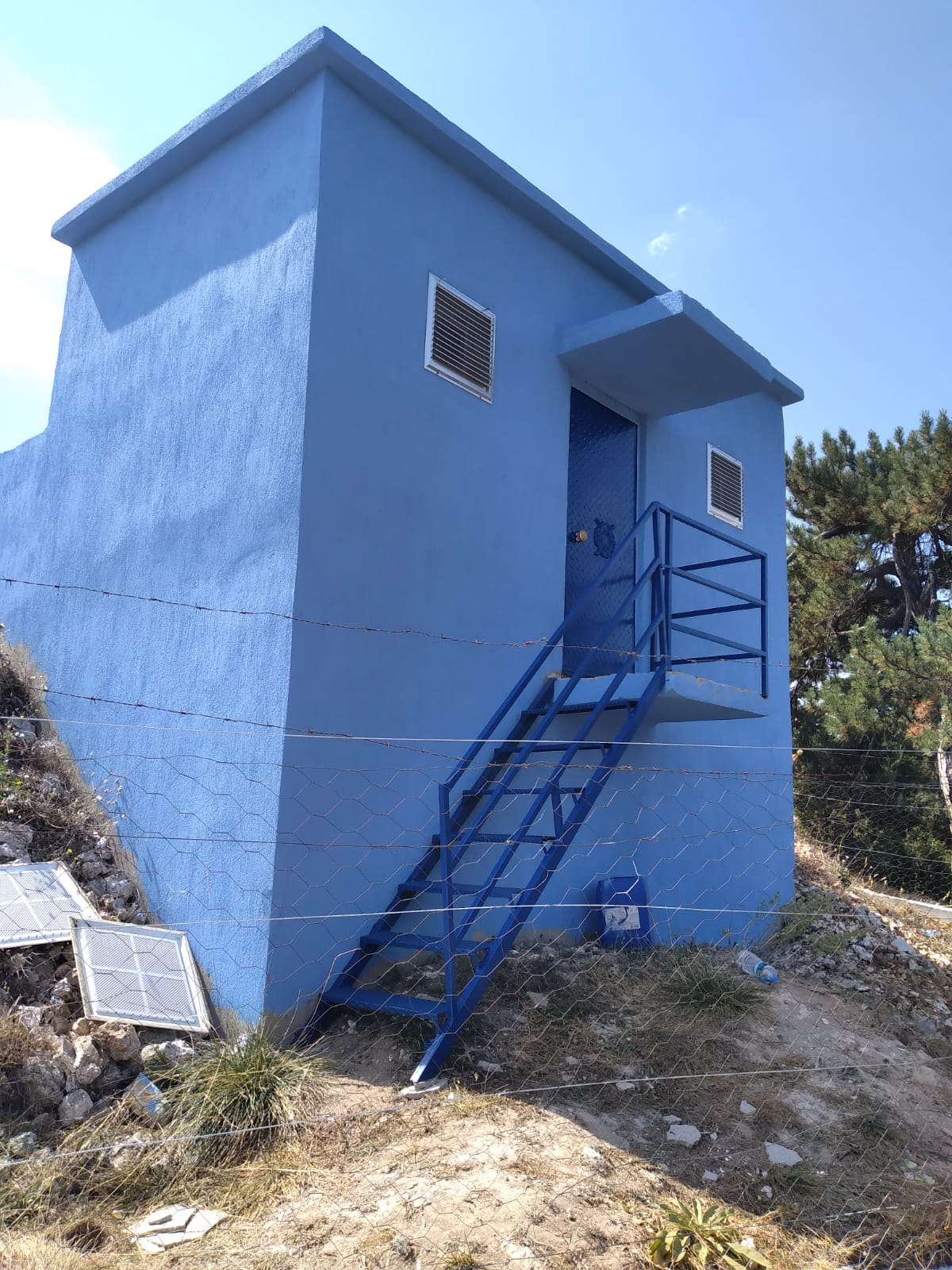                           Çavdarhisar ilçesi Çat köy Depo Onarımı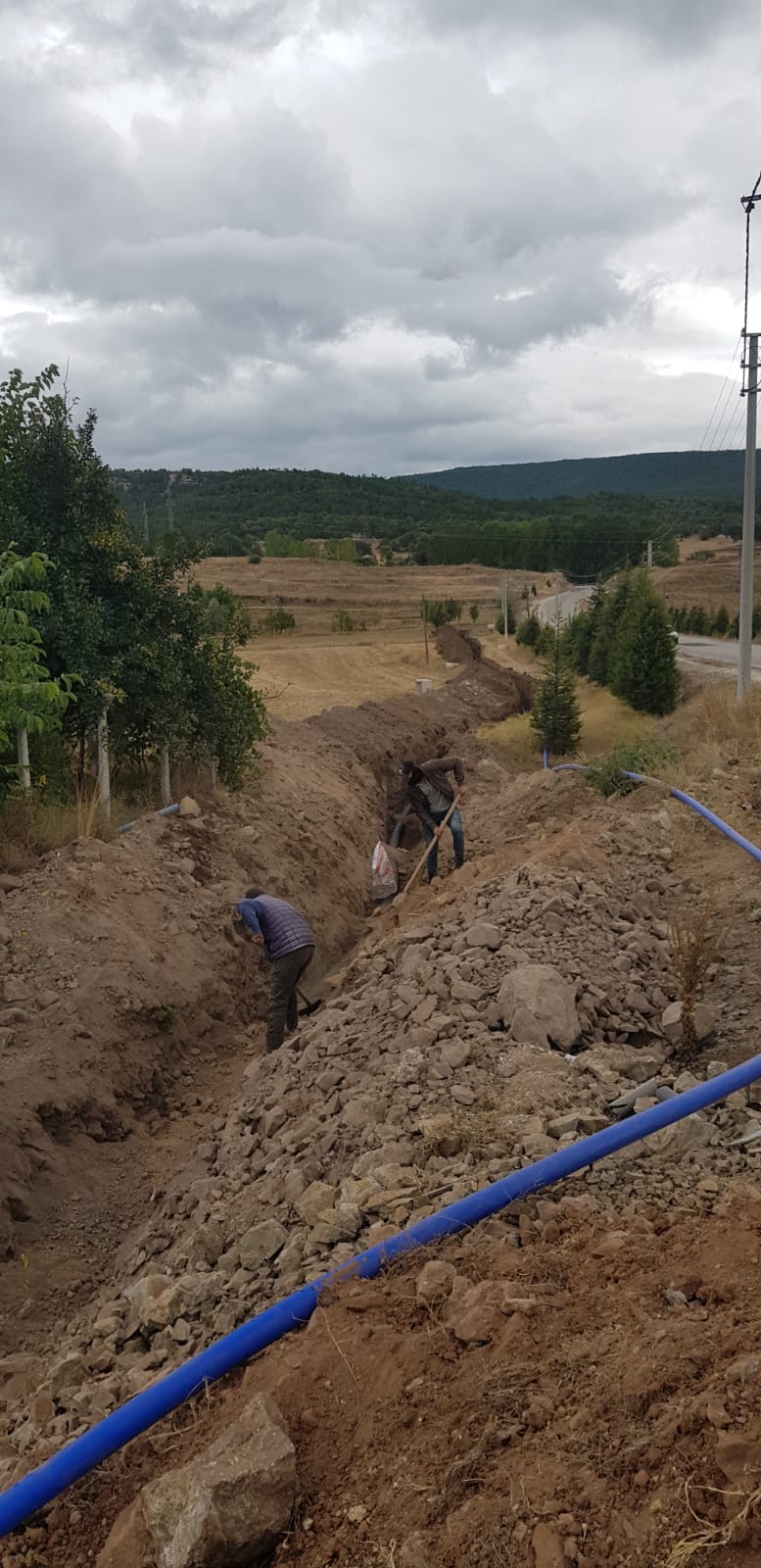                 Domaniç ilçesi Karaköy içmesuyu şebeke hattı yenileme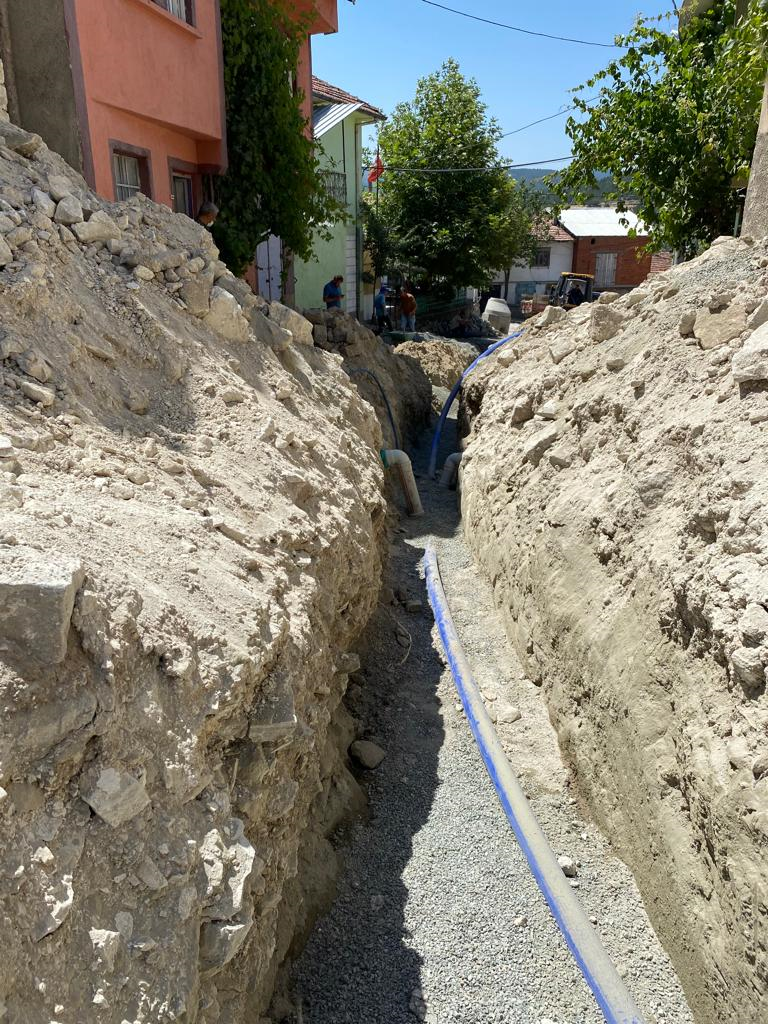                          Emet ilçesi Yarış köyü şebeke hattı yapım işi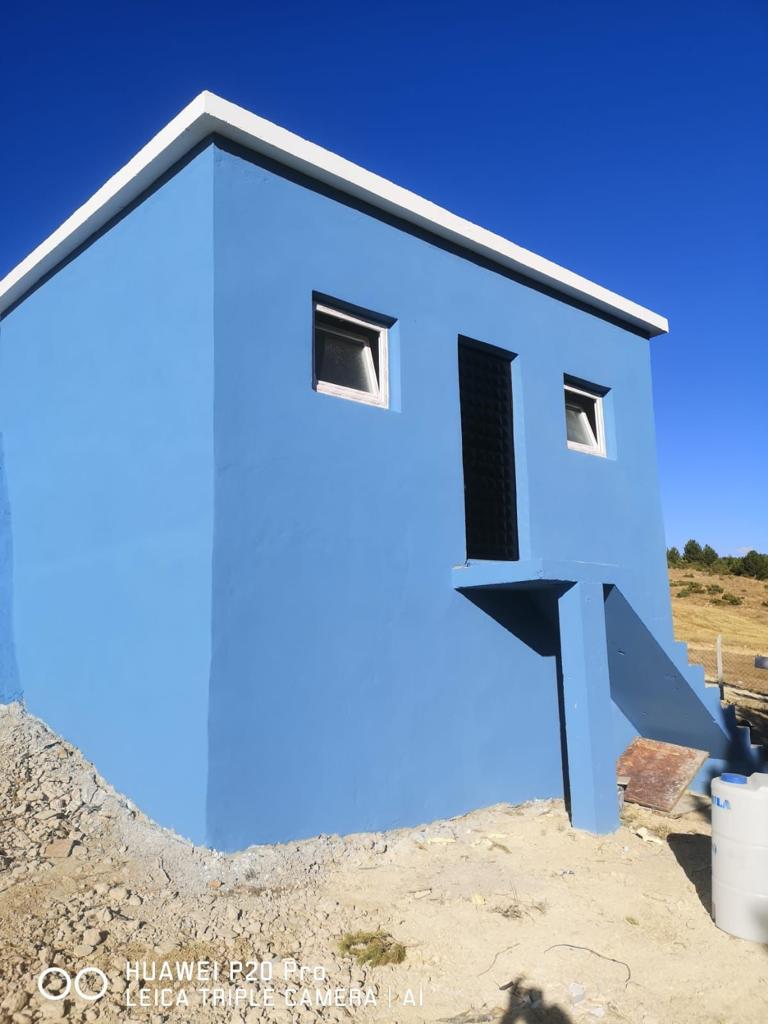 Gediz ilçesi Cebrail Köyü İçme Suyu Şebeke Hattı Yenileme ve Depo Tadilatı İşi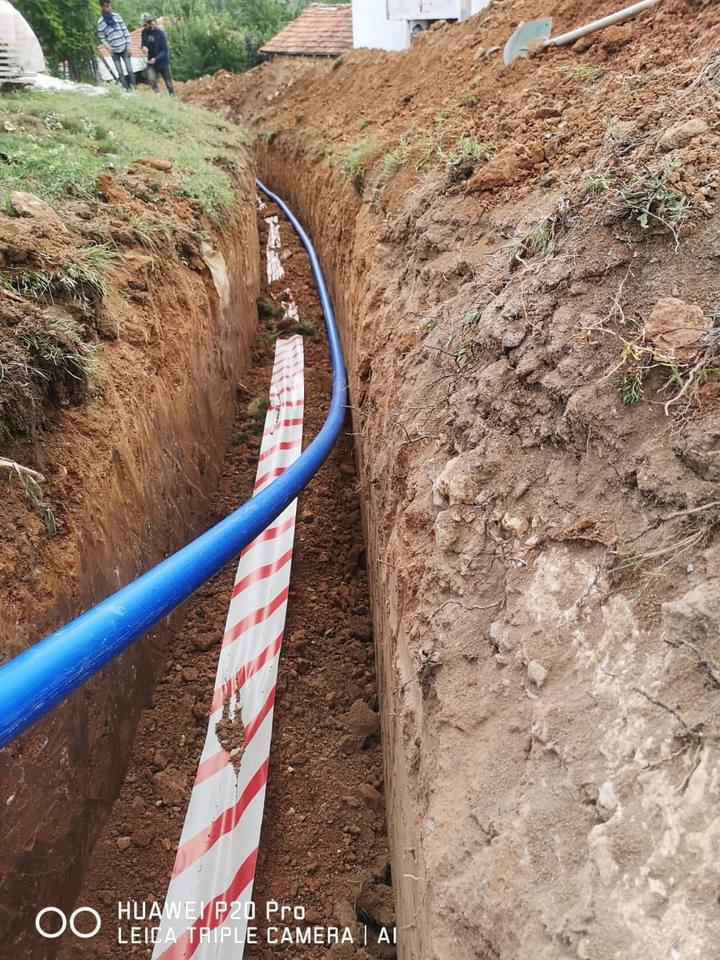          Gediz ilçesi Cebrail Köyü İçme Suyu Şebeke Hattı Yenileme İşi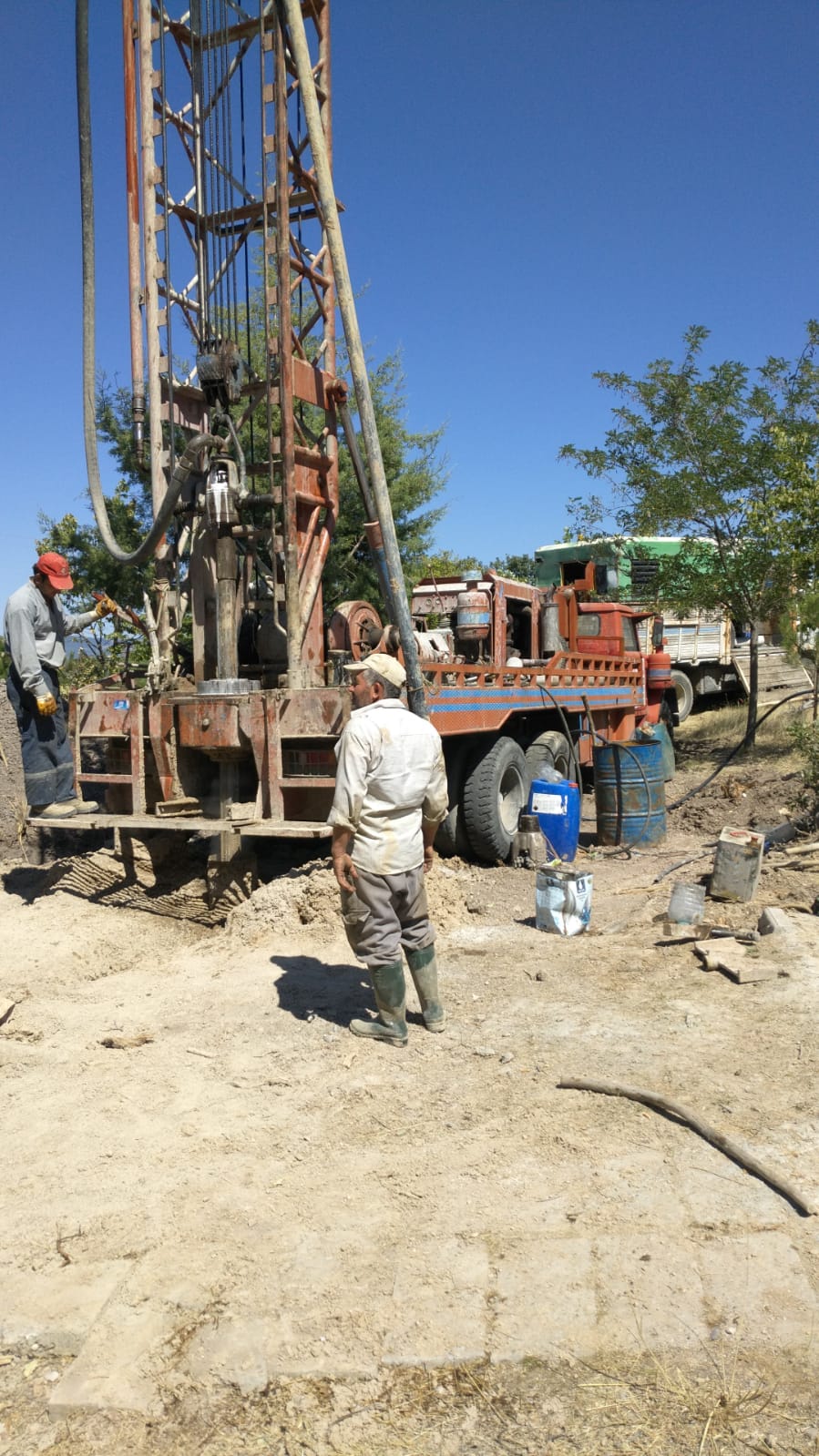            Gediz ilçesi Tepepınar ve Göynükören Köyü İçme Suyu Sondaj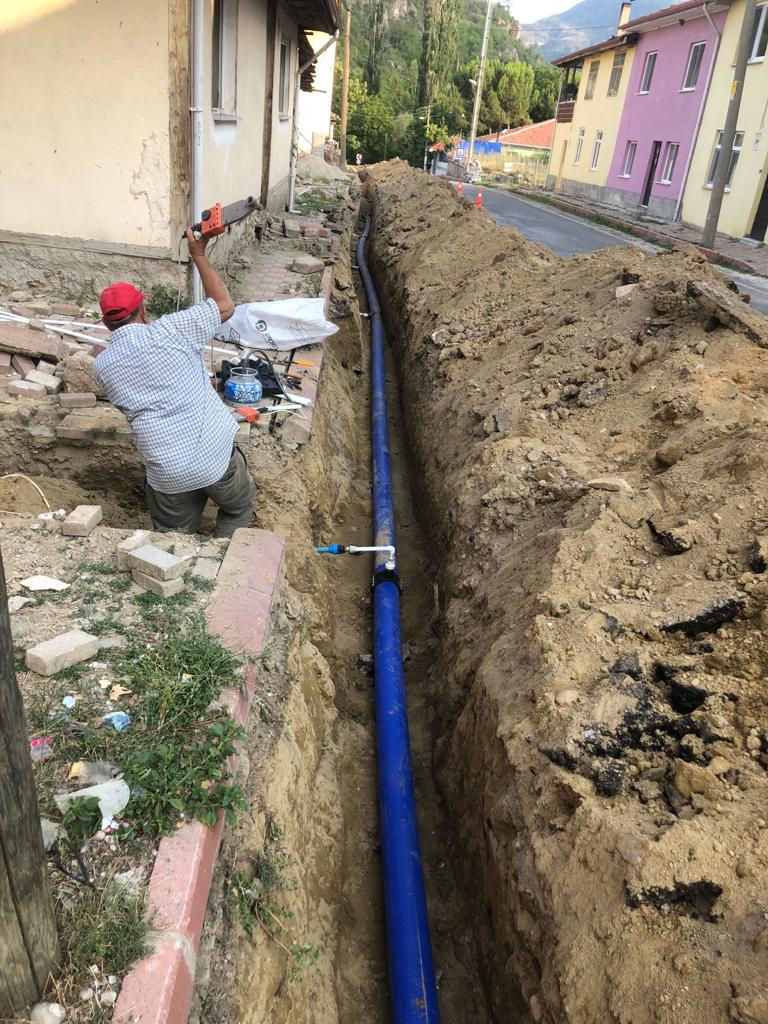            Gediz ilçesi Yeşilçay Köyü Depo Dönüşüm Hattı Yenileme İşi 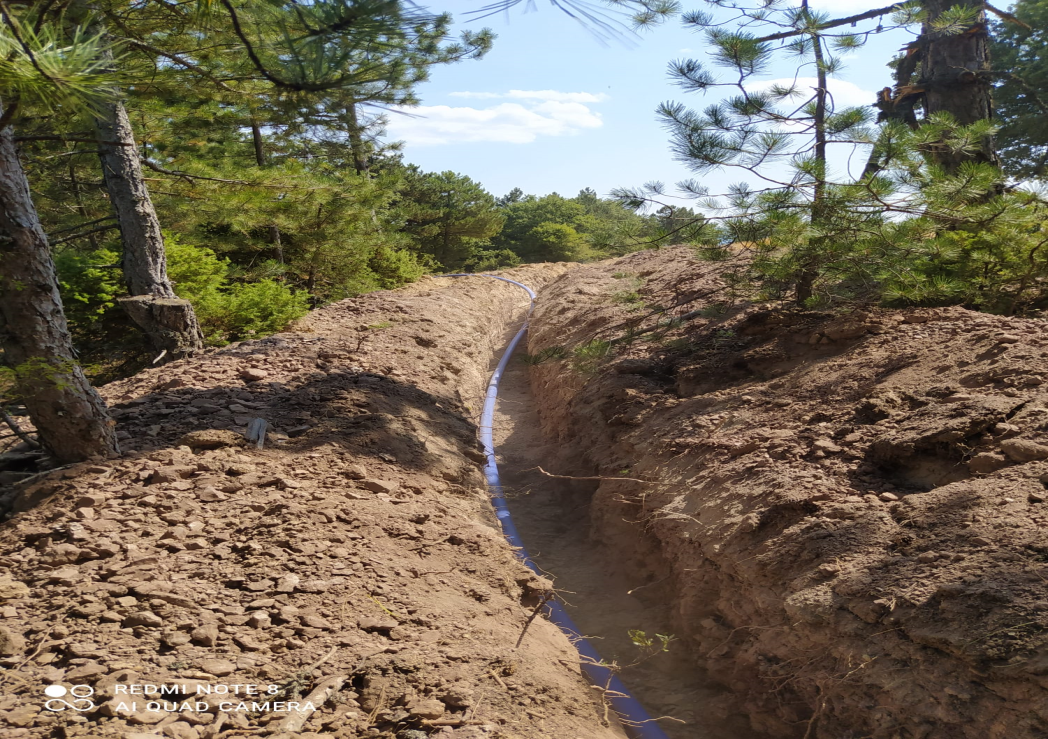                   Hisarcık ilçesi Kızılcukur köyü İçme suyu İsale Hattı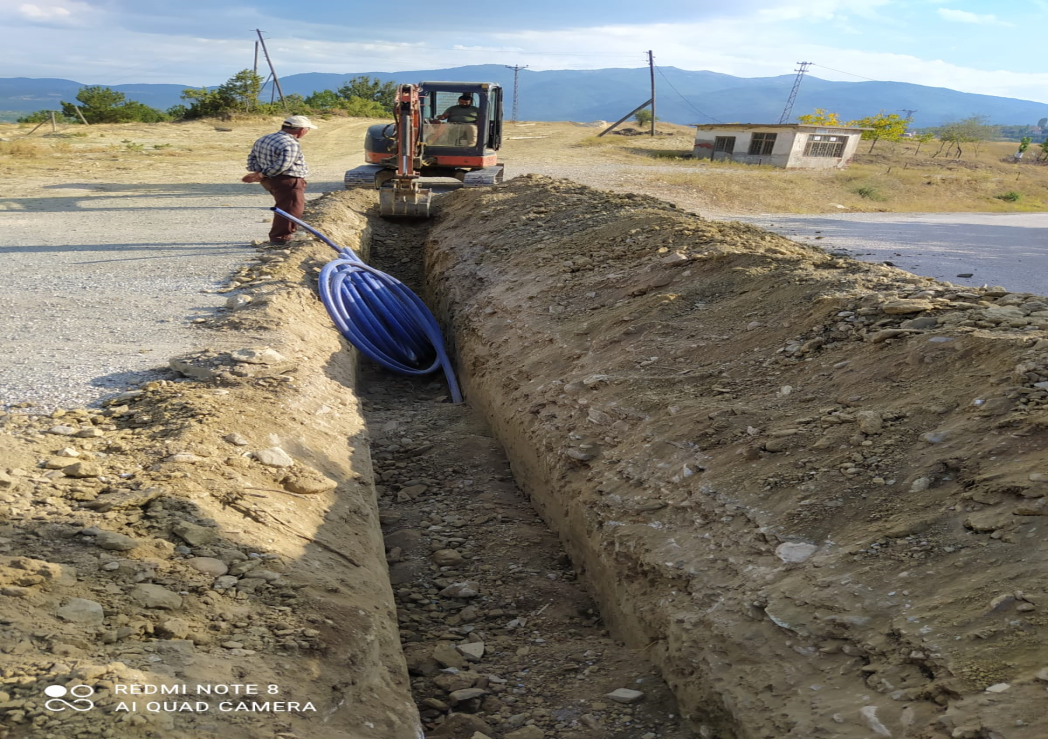                       Hisarcık ilçesi Çatak köyü İçme suyu İsale Hattı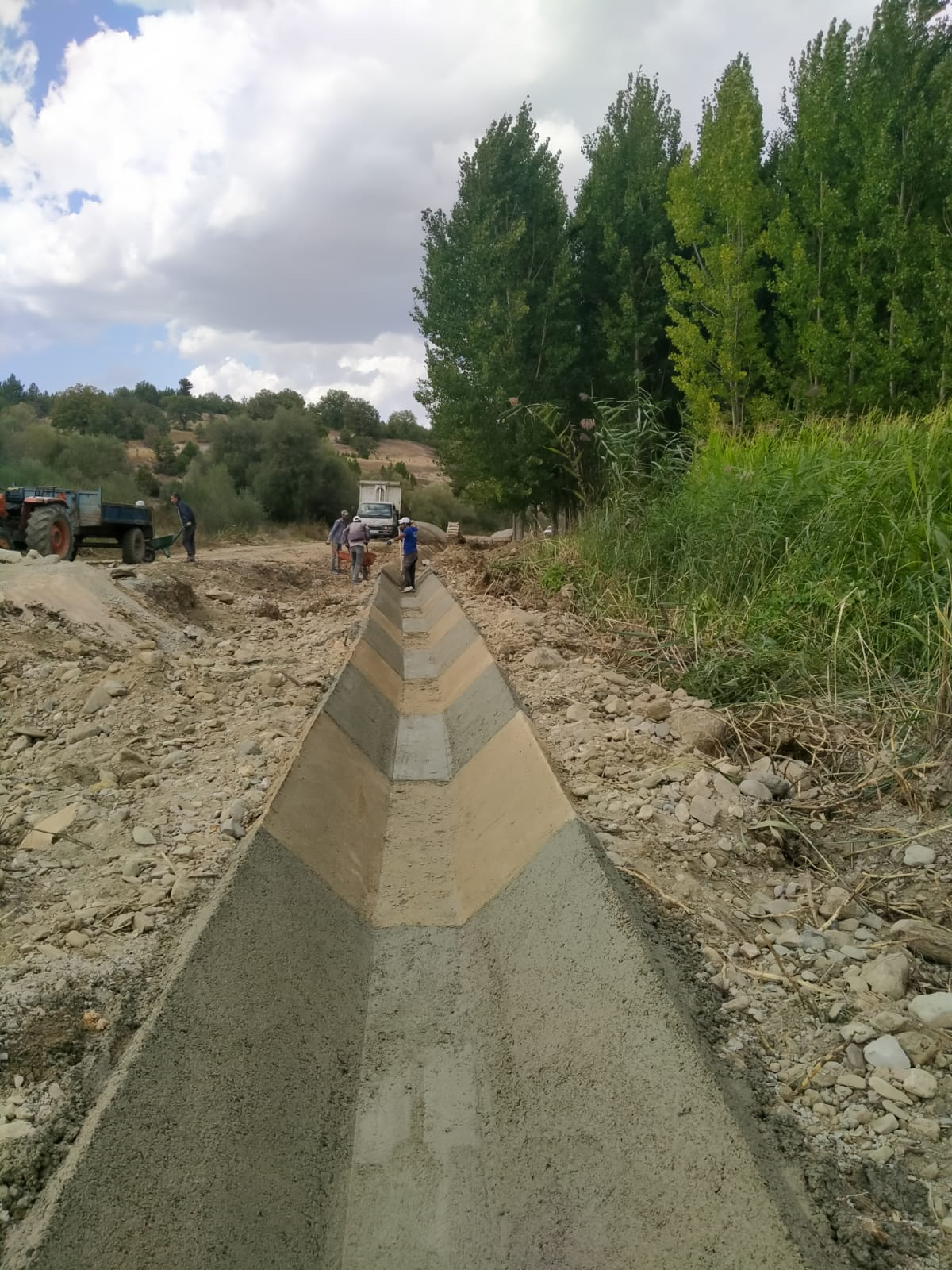                   Hisarcık ilçesi Örenköy- Bentten Yer üstü Sulama Tesisi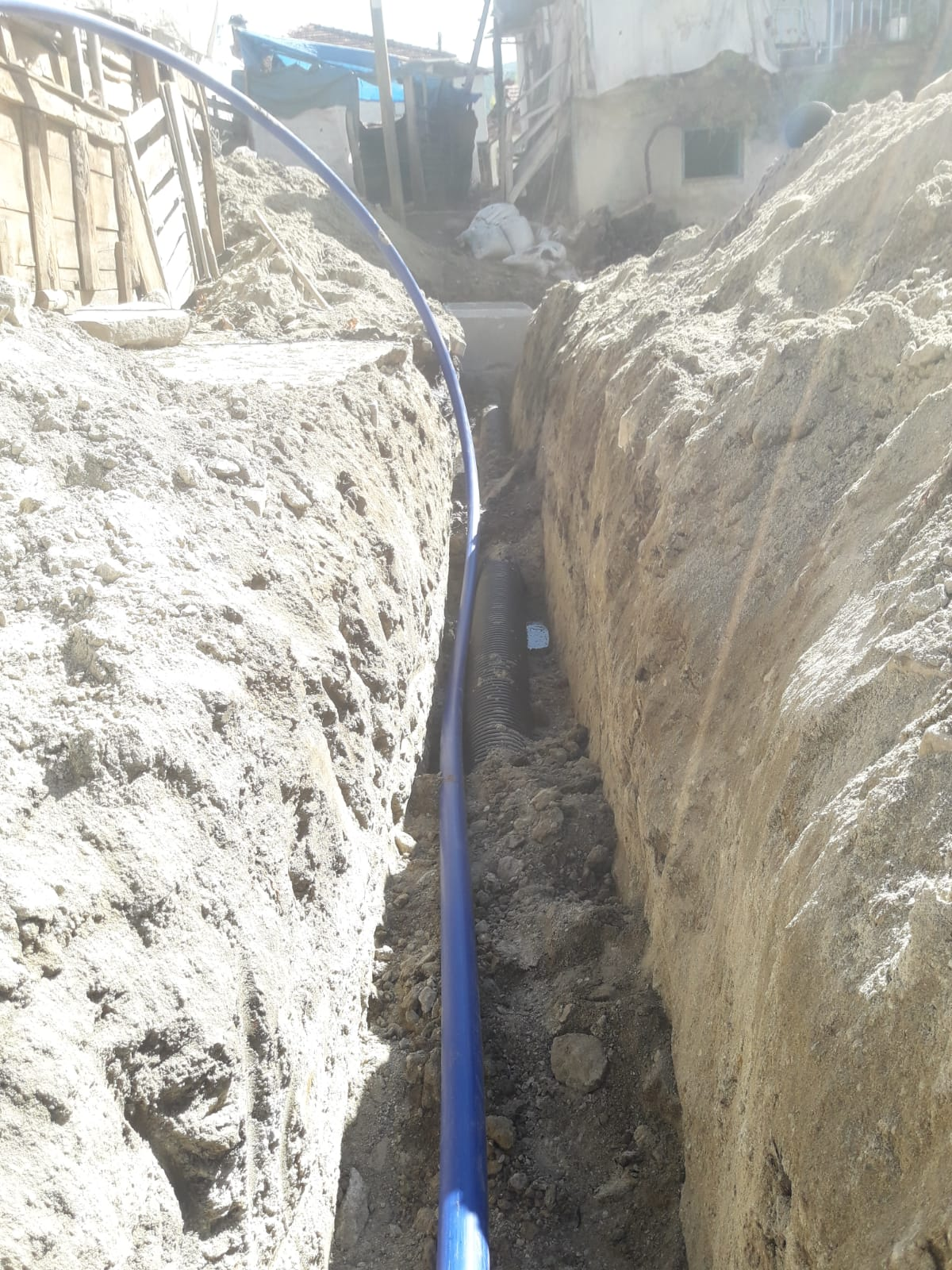       Pazarlar ilçesi- Yenice köyü İçmesuyu Şebekesi Yenileme Çalışması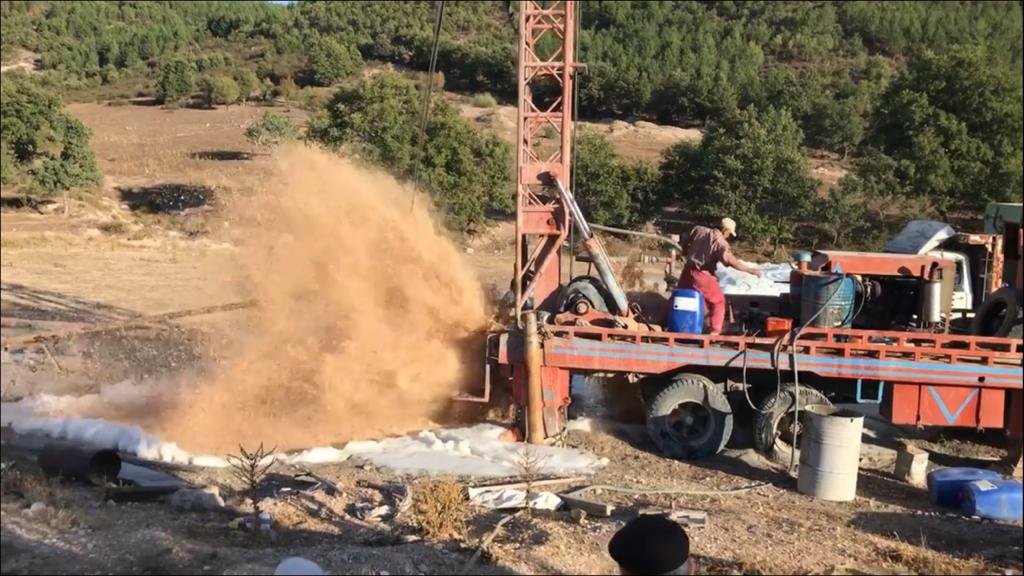                             Simav ilçesi Yağıllar köyü sondaj çalışması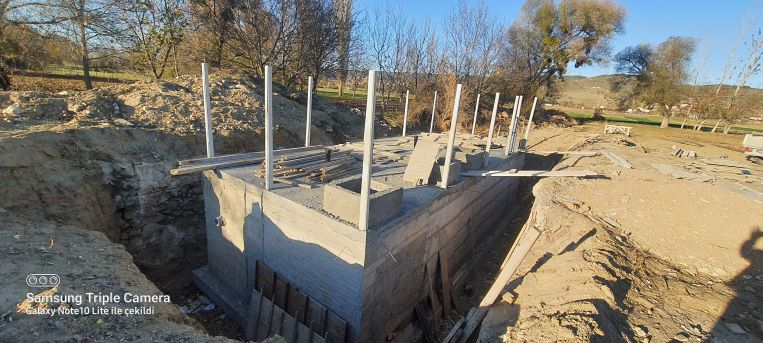                 Simav ilçesi Gökçeler köyü 500 kişilik foseptik yapımı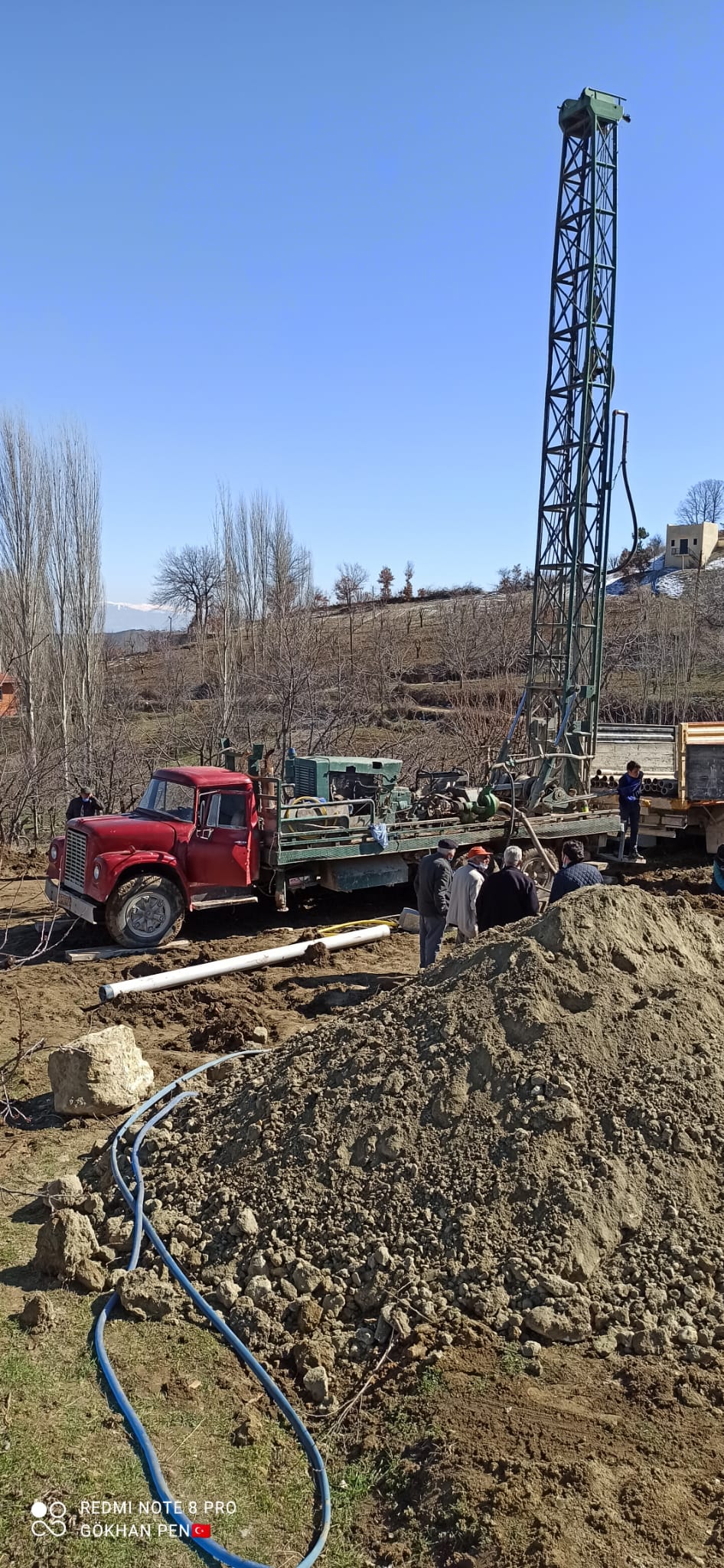                       Şaphane ilçesi Gaipler köyü sondaj çalışması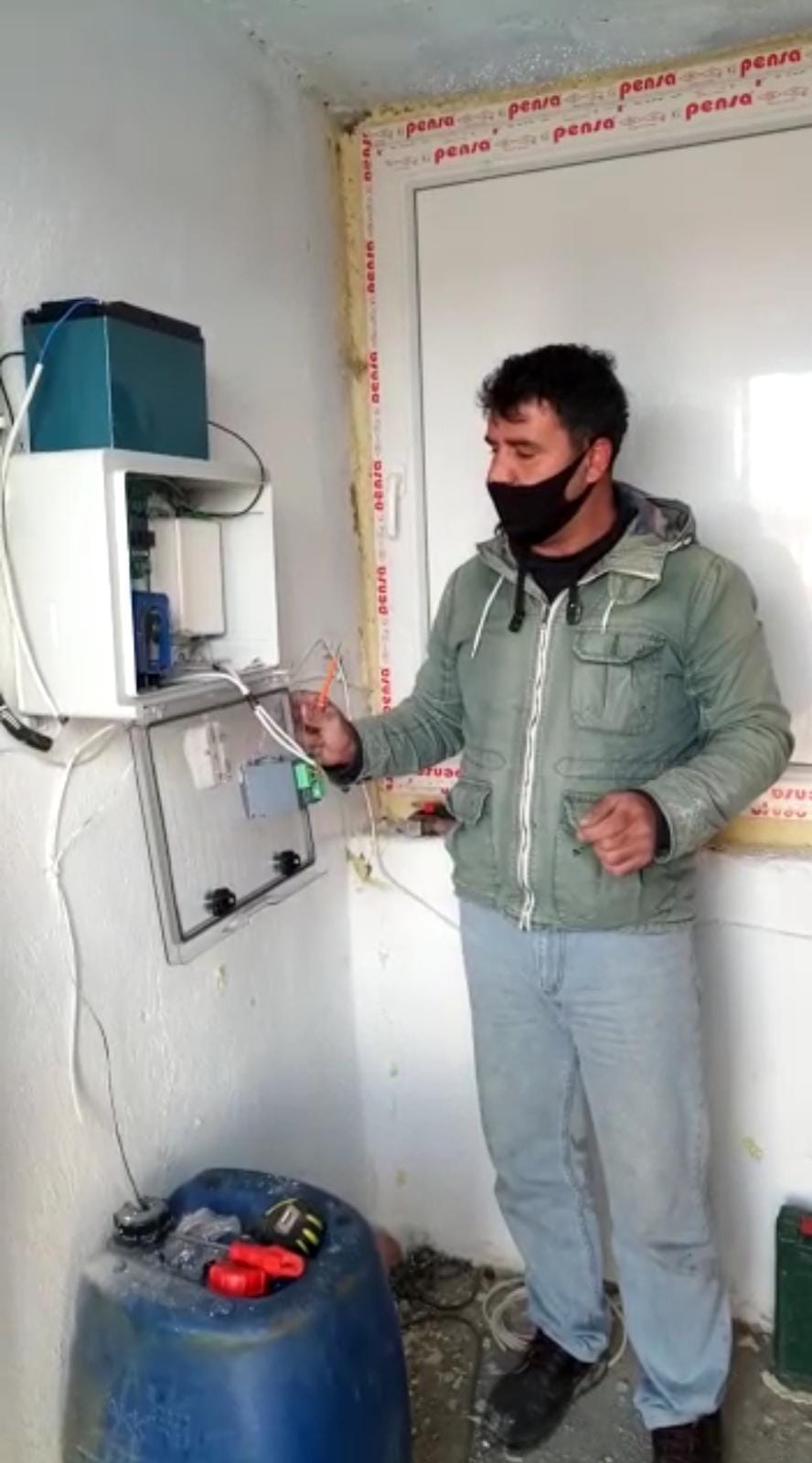                 Şaphane ilçesi Gaipler köyü klorlama cihazı bakım ve onarımı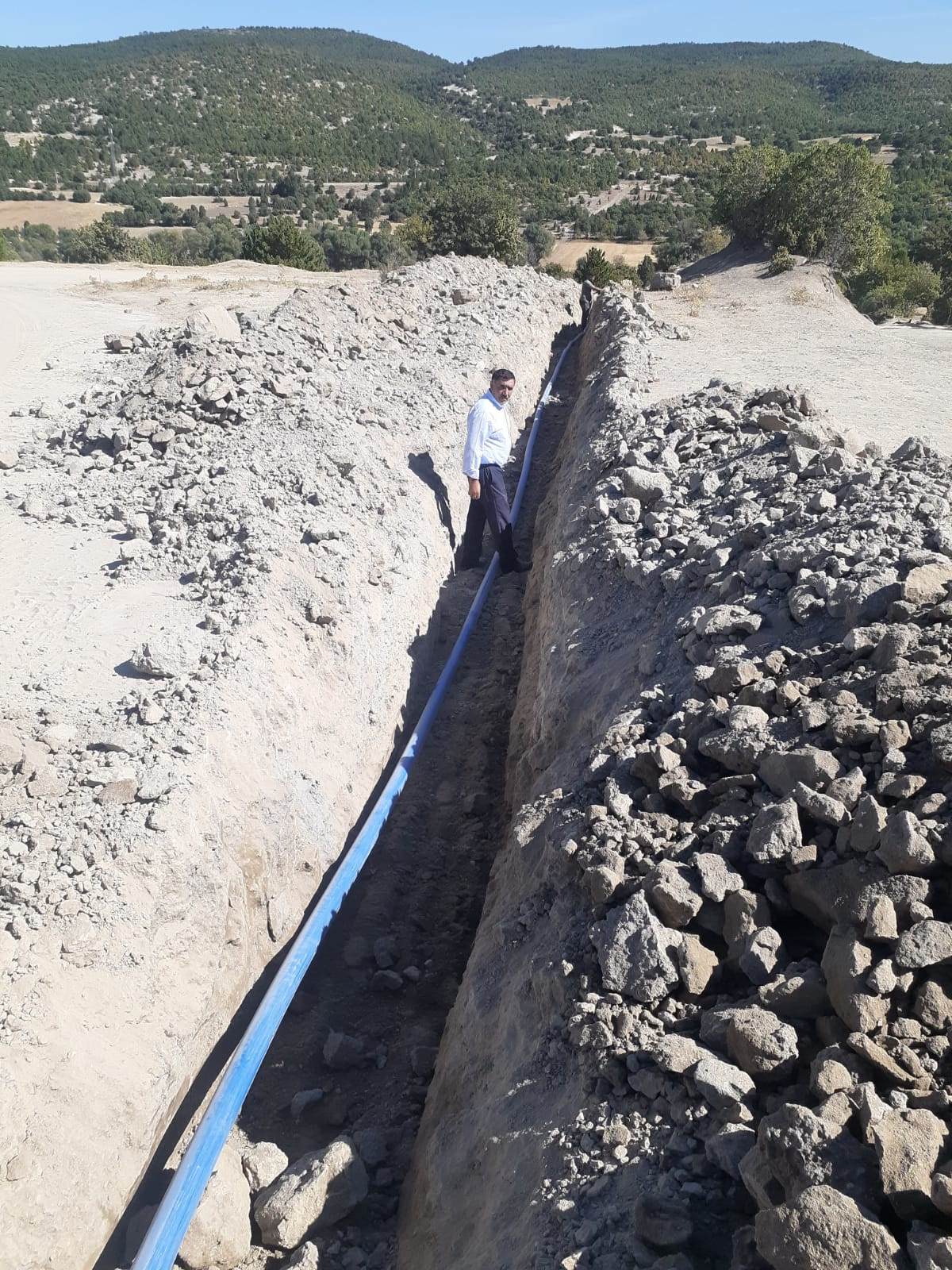                           Tavşanlı ilçesi Karapelit Köyü Terfili Tesis yapımı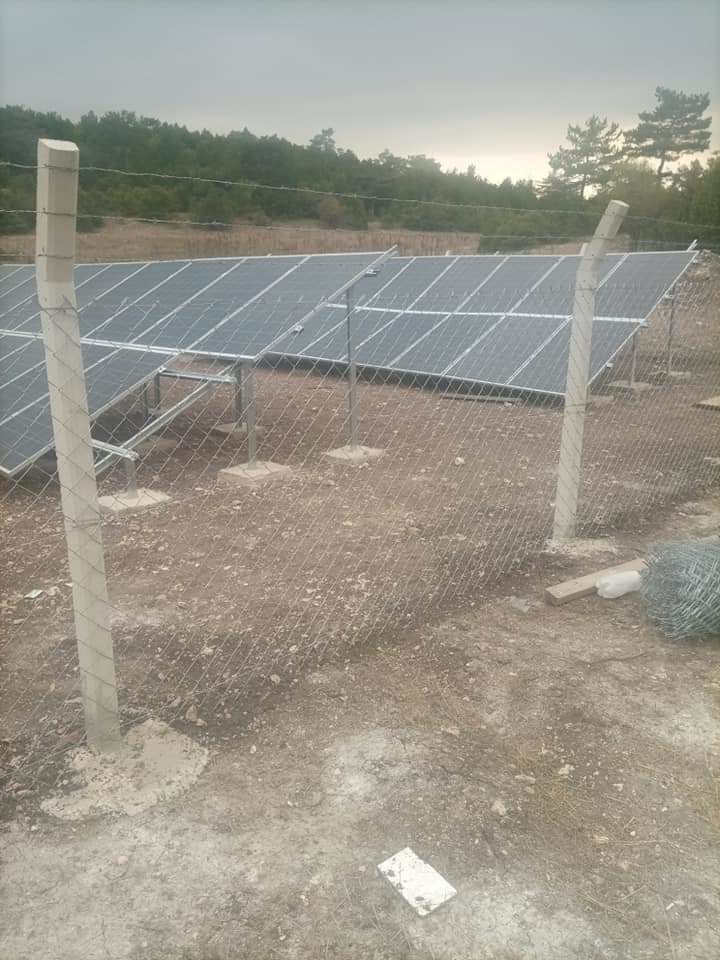                      Tavşanlı ilçesi Karapelit Köyü  GES Yapımı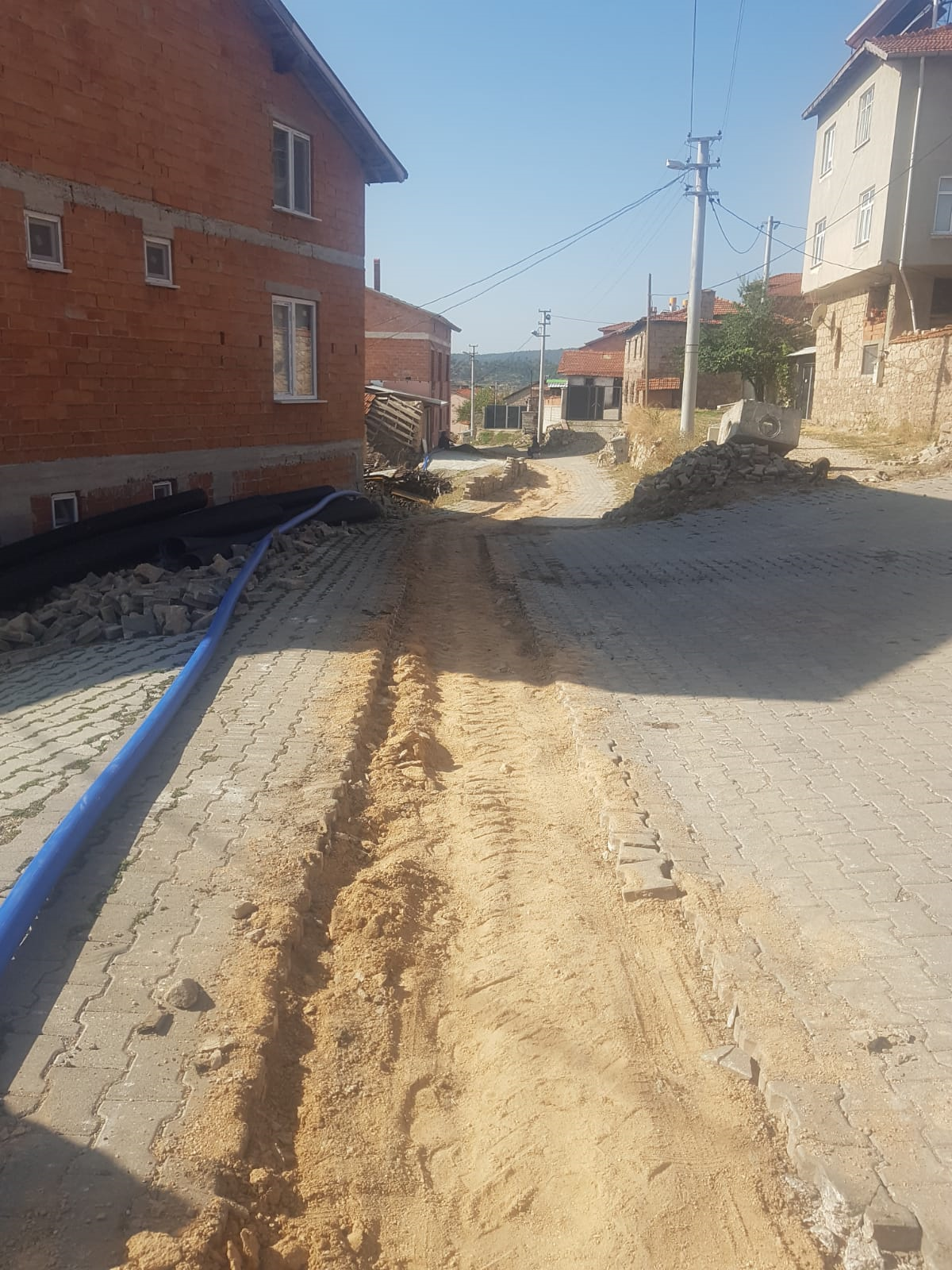            Tavşanlı ilçesi Derecik Köyü İçme Suyu Şebeke Değişimi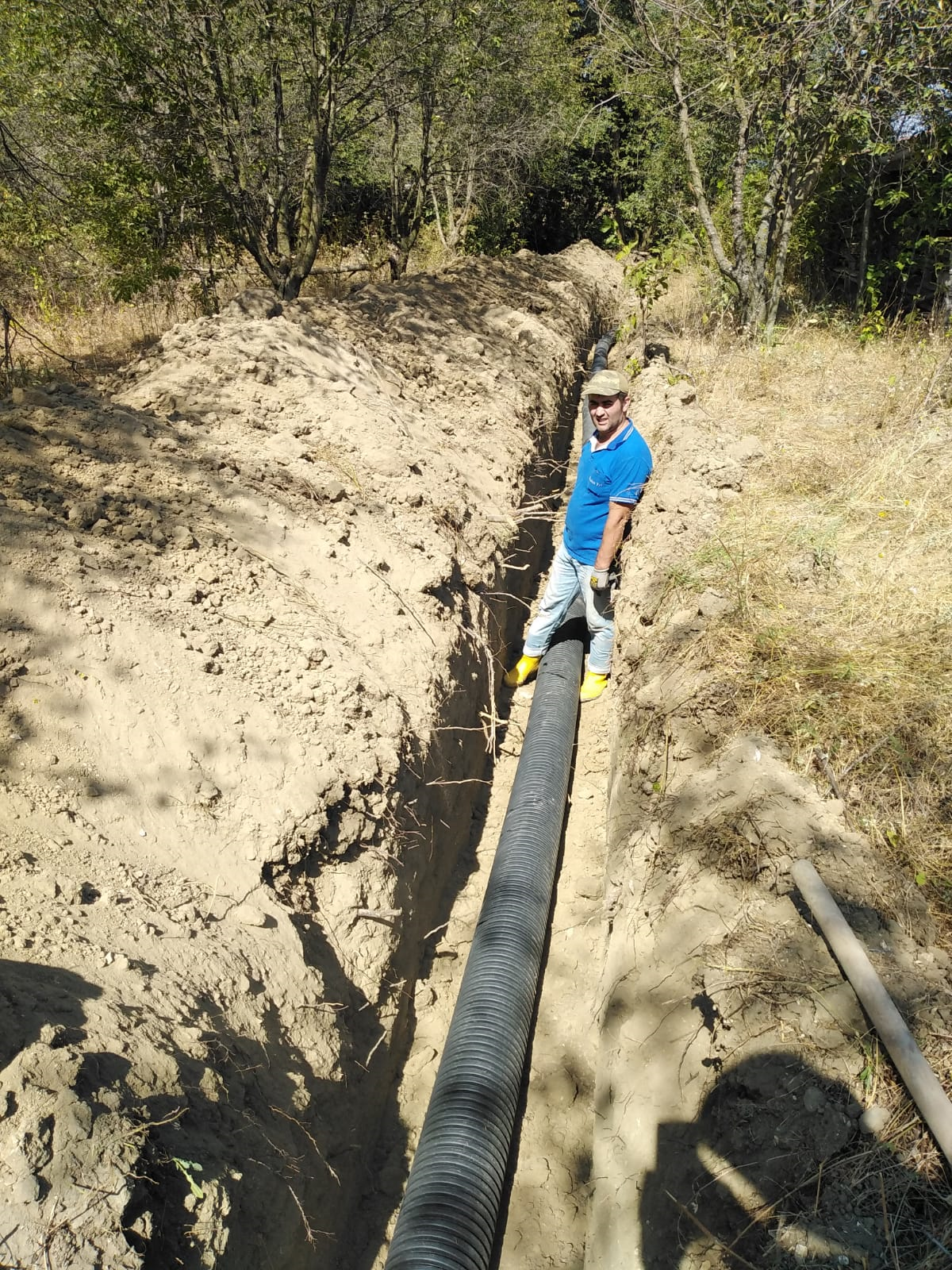                    Tavşanlı ilçesi İsaköy Foseptik Bağlantı Hattı Yapımı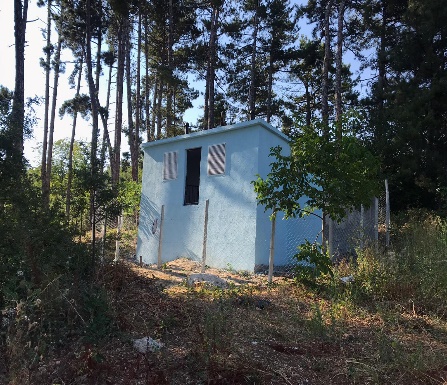 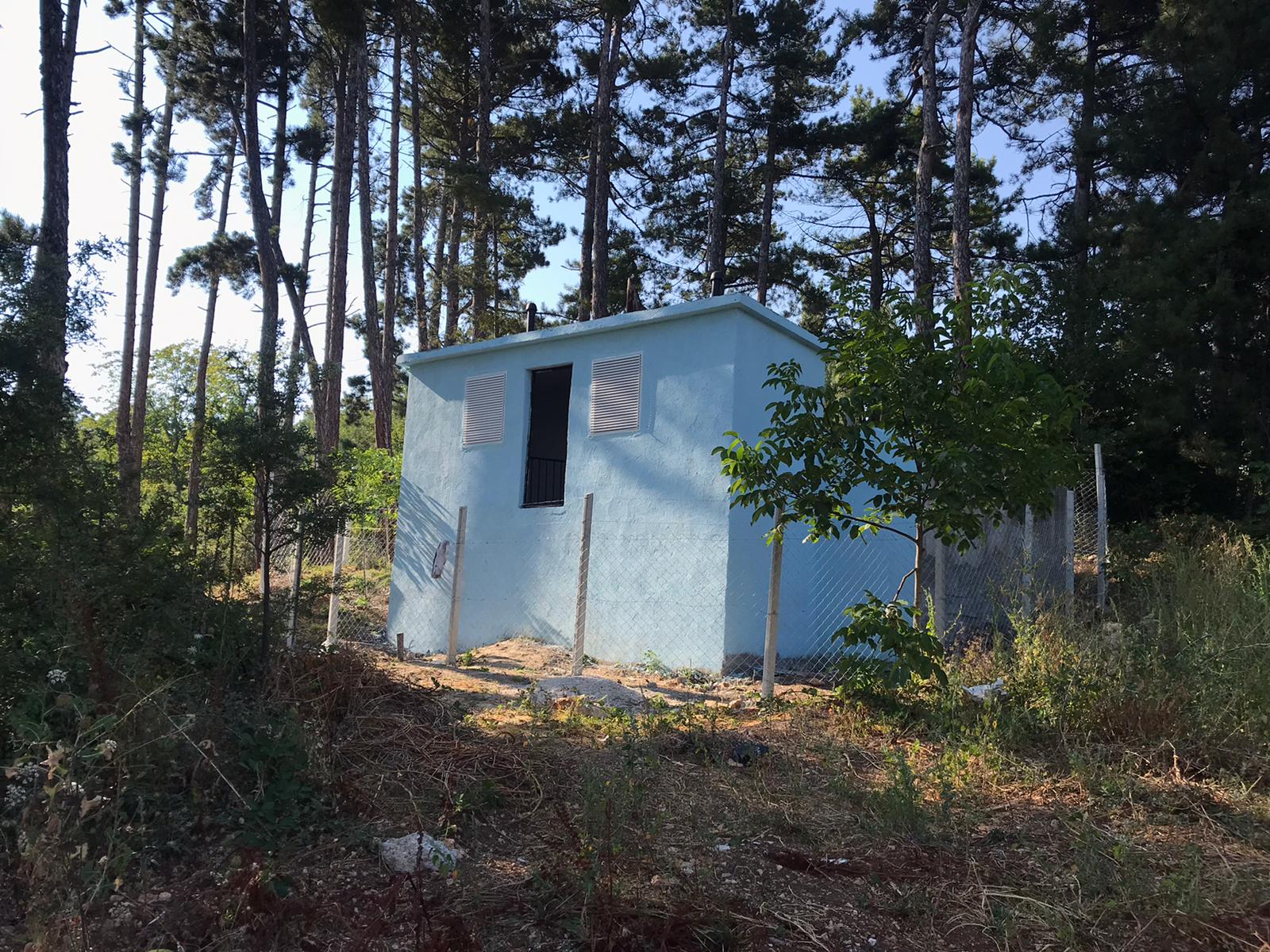 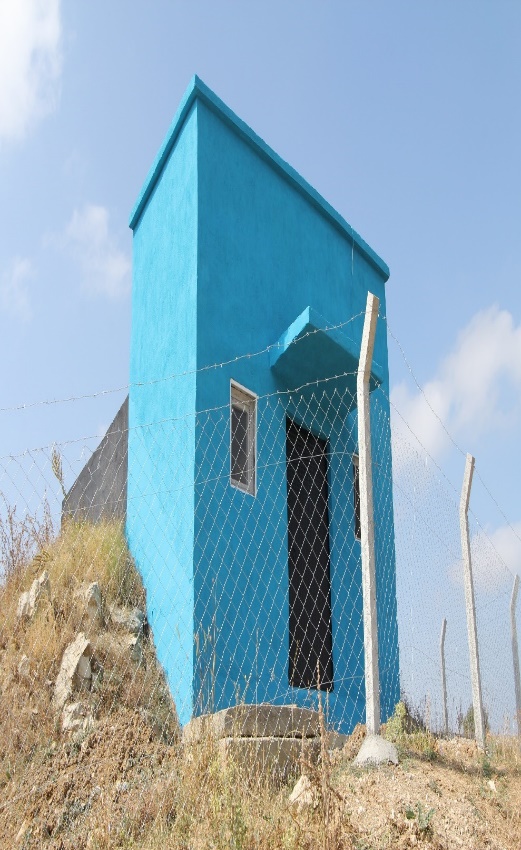 